作 者 推 荐 埃里奇·西格尔（Erich Segal） 作者简介：埃里奇·西格尔（Erich Segal）于1937年6月16日出生于纽约，美国著名作家，编剧，教育家。西格尔的作品中最为人知晓的就是于1970年出版的畅销书《爱情故事》（Love Story）。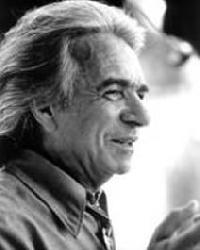 西格尔出生于一个犹太教会家庭，在布鲁克林（Brooklyn）念完高中，之后还去了瑞士参加一个暑期课程。1958年以优异的成绩毕业于哈佛学院（Harvord College），1959年和1965年在哈佛大学（Harvard University）分别获得硕士博士学位。在校时，西格尔还曾是一位田径运动员。西格尔后来在哈佛大学，耶鲁大学（Yale University）和普林斯顿大学（Princeton University），任希腊文和拉教授，还由沃夫森学院（Wolfson College）中额外的一员变成其中一名荣誉学者。 在二十世纪六十年代后期，西格尔和其他人一起编写电影剧本，并写了一部关于一个哈佛学生和一个学音乐的女孩子之间悲情的故事。但是不知什么原因，这本小说却一直没有出版。然而，这个电影剧本被威廉·莫瑞斯经纪人公司（William Morris Agency）的经纪人路易斯·华莱士（Lois Wallace）看到，并提议西格尔将这个电影剧本改编为小说。这个小说就是今日为我们所知的《爱情故事》。《爱情故事》一经出版后，在美国大卖特卖，成功登上《纽约时报》（New York Times）畅销书排行榜，并翻译成三十三种文字畅销各国。同名电影《爱情故事》上映之后，也成为票房一大奇观。在此之后，西格尔继续小说和电影剧本的创作，于1977年发行了《爱情故事》的续集《奥利弗的故事》（Oliver’s Story）。与此同时，西格尔还发行了一些学术上的作品。他还是慕尼黑大学（University of Munich），普林西顿大学和达特摩斯大学（University of Dartmouth）的客座教授，致力于希腊文和拉丁文文学的创作。小说《级友》（The Class）是以1958年的哈佛学生为蓝本创作而成的。这本小说出版之后，也十分畅销，更是在法国和意大利获得了文学荣誉。1975年，西格尔与凯伦詹姆士（Karen James）结婚，育有两女，米兰达·西格尔（Miranda Segal）和弗朗西斯卡·西格尔（Francesca Segal）。弗朗西斯卡目前是一名自由记者，文学评论家，《观察家报》（The Oberver）的电影首映式专栏作家。    晚年，西格尔患上帕金森病，于死于心脏病，享年73岁。葬礼仪式上，他的女儿弗朗西斯卡致哀悼词——“在三十年病痛折磨的每一秒中，我父都用其难以置信的顽强生存着，这是对他偏执个性的巨大考验。而这种偏执已经渗入到他的作品，执教等。他是我们见过的最顽强的人。”主要作品：《爱情故事》（Love Story）（1970），中文简体字版曾授权，版权即将回归。《奥立佛的故事》（Oliver’s Story）, 中文简体字版曾授权，版权已回归。《神话故事》（Fairy tale）（1973） 《至爱》（Only Love）（1977）《男人，女人和孩子》（Man, Woman and Child）（1980） 《级友》（The Class）（1985）, 《医生》（Doctors）（1988）《信仰的行为》（Acts of Faith）（1992） 《代价》（Prizes）（1995）改编电影作品：《黃色潜水艇》(Yellow Submarine ) (1968) 《游戏》（The Games） (1970) 《R.P.M》（R.P.M.） (1970) 《爱情故事》（Love Story） (1970) 《心上的珍妮弗》（Jennifer on My Mind） (1971) 《奥利弗的故事》（Oliver's Story） (1978) 《变幻季节》（A Change of Seasons） (1980) 《巴黎来的私生子》（Man, Woman and Child） (1983)中文书名：《爱情故事》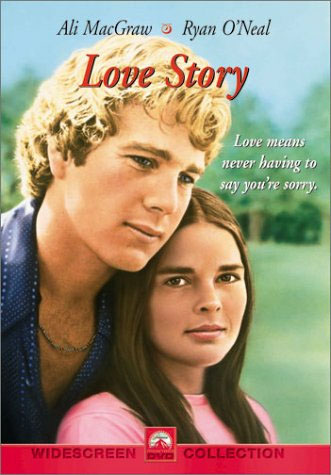 英文书名：LOVE STORY作    者：Erich Segal出 版 社：Haper代理公司：ANA London/ANA/Jackie Huang页    数：144页出版时间：2005年1月代理地区：中国大陆、台湾审读资料：样书 类   型：文学本书中文简体版授权将到期内容简介：小说一经出版，立刻被千百万美国人争相传诵，连时任美国总统尼克松也感动得向全国人民倾情推荐。该书雄踞《纽约时报》（New YorkTimes）畅销书排行榜榜首长达41周，精装本在一年内重印21次；以30种文字在全球出版，累计销量超过3000万册，被《时代周刊》评为“美国20世纪10大经典爱情”之一。改编的同名电影，荣获美国全球奖和奥斯卡大奖，亦成为家喻户晓的经典。一曲纯如秋水的爱  有如一棵清嫩的小草  触动了人心底最柔软的地拨动了埋藏最深的心弦  令人刻骨铭心小说中那句“爱你不是要听抱歉。”（Love means never having to say you'r are sorry。）更是成为70年代西方情侣传颂不衰的金句。媒体评价：“这不单单是一个故事——《爱情故事》是一种经历。对本书心有灵犀的读者更会觉得自己是西格尔笔下一个隐藏的角色而并非一个读者，靠着内心世界生活着。在《爱情世界》中，你不单单是个旁观者。”            ----《基督教科学箴言报》(The Christian Science Monitor)相关电影资讯：★由导演过电影《情定日落桥》（A Little Romance）的导演艾阿瑟希勒（Arthur Hiller）指导★由罗严·奥尼尔（Ryan O'Neal）和艾尔丽·麦古奥（Ali MacGraw）联袂主演★《爱情故事》上映后，罗严·奥尼尔在电影中扮演的角色则使他获得了奥斯卡最佳男主角的提名，一举成为好莱坞最有希望的青年演员；艾尔丽·麦古奥因《爱情故事》获最佳女主角金球奖，同年还获得了奥斯卡最佳女主角金像奖的提名。★本片故事虽然老套，但阿瑟·希勒导演手法清新自然，角色的性格和对白都富时代气息，娱乐性相当高，在当年上演曾轰动一时，并获奥斯卡最佳原创音乐金像奖。浪漫的爱情贯穿全片，语言优美动人，感情真挚深刻，将两人之间的真诚爱情诠释得淋漓尽致。正是影片中的青春、坦荡、自然的爱情，将发生在哈佛大学校园的故事演绎的唯美绝伦，感动了几代影迷。★《爱情故事》当年上映后便一举成为票房冠军，并获得包括最佳电影、导演、男女主角、剧本及配乐等7项奥斯卡奖提名，主题曲《爱情故事》成为经典电影音乐传唱至今。中文书名：《奥利弗的故事》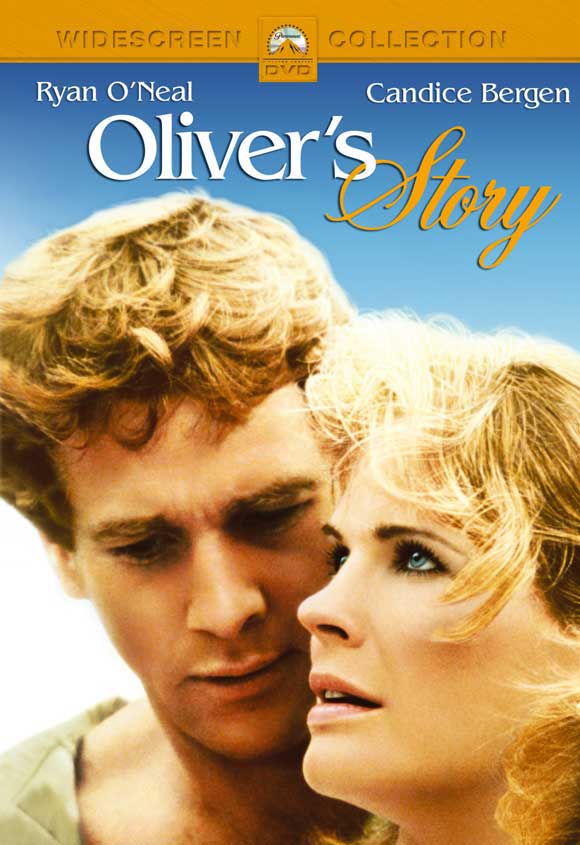 英文书名：OLIVER’S TORY作    者：Erich Segal出 版 社：Haper Touch代理公司：ANA London/ANA/Jackie Huang页    数：336页出版时间：2002年7月代理地区：中国大陆、台湾审读资料：样书 类   型：文学本书中文简体字版曾授权，版权已回归内容简介：当你遍寻真爱而无着的时候，爱却出现了。继《爱的故事》之后，又一震慑人心爱情巨作，全美评论媒体热烈推荐，被誉为本世纪最伟大的浪漫作品。奥利弗深爱詹妮弗，于詹妮弗去世两年之后仍认为不可能也不该再爱任何女人；直到这一天，他遇见一位美丽又神秘的玛西，经过一番挣扎之后，他与她……媒体评价：“阅读《奥利弗的故事》的时候，你会忘记任何事情，直到你读到小说的最后一页。小说的作者真当是难得一见的人才。”                          ----《底特律新闻》（Detroit News）“奥利弗深爱着珍妮。在珍妮死后的两年，奥利弗孤独地生活着，并觉得自己再也不会爱上任何人。直到有一天，奥利佛在中央公园跑步，他遇到了一位美丽、神秘的女子……”----客座学者，露比·安娜·弗朗西亚（Ruby Anna Francia）相关电影资讯：★由凭借记录长片《博尔兹一家的19个孩子》（Who Are the DeBolts?）赢得奥斯卡奖的导演约翰·科蒂(John Korty)执导。★由曾出演过电影《乱世儿女》（Barry Lyndon）的瑞安·奥尼尔（Ryan O'Neal）饰演奥利弗·巴瑞特。 ★由曾艾美奖剧集类最佳女配角提名坎迪斯·伯根（Candice Bergen）饰演玛西·波维特（Marcie Bonwit）中文书名：《至爱》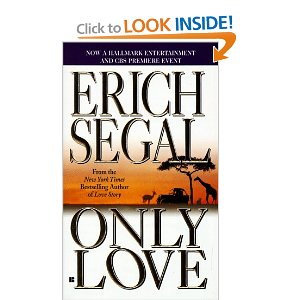 英文书名：ONLY LOVE作    者：Erich Segal出 版 社：Penguin USA 代理公司：ANA London/ANA/Jackie Huang页    数：335页出版时间：1998年6月代理地区：中国大陆、台湾审读资料：样书 类    型：小说内容简介：一对中年夫妇进来，互相问安后，女病人的眼睛里让观众闪现着一种深情的渴望，看得出来，女病人为了掩盖自己的病容，精心化了妆，将由于“放疗”后脱发，导演将她用阿拉伯式的头巾裹着头，样式在我们画家来看真是美极了，由于消瘦，病人的眼睛更大，楚楚动人，白晰的脸和没有血色的唇，端庄的神情就象皇后。丈夫将他的生病的妻子交给医生后退出。病人轻声问医生：“你还在弹琴吗”？医生摇了摇头。医生问病人：“你还在行医”？病人也同样摇头……马修·海勒（Matthew Heller）出生在美国底特律城，1982年从医学院毕业以后，响应国际卫生组织的号召，作为志愿医务工作者，到非洲的一个异常偏僻的小城的居民行医治病。为此，马修第一次出国来到设在荷兰阿母斯特丹的培训中心接受短期培训，培训班加马修在一起只有五个人：一个德国人，一个黑人，一个意大利女孩西尔维娅·里纳而迪（Silvia Rinaldi）和一个法国女孩，他们都是受过良好的高等教育，并且有很好的医疗临床技术。 马修弹得一手好钢琴，在学校时曾和一位拉大提琴的同学伊芙（Evie）谈得来，伊茯再过几天就要成为别人的新娘，马修高兴地向这位漂亮的未婚新娘祝福，并告诉她，他将要去非洲医疗队工作几年。西尔维娅的的父亲是意大利著名的汽车制造集团的总裁。几年前，漂亮的妻子却遭歹徒绑架勒索，西尔维娅的父亲虽然出资一百万仍然没有能保住妻子的性命，从此西尔维娅没有了妈妈，也为了安全起见，父亲为他的女儿雇了一个保镖整天跟着心爱的女儿，并为女儿和一位意大利大富商的儿子尼科定了婚，尼科也非常爱西尔维娅。西尔维娅来到荷兰后结识了马修，两人很快就一见钟情，心心相映，坠入爱河。两人都是学医，同时都拥有一颗善良的心，有对音乐的共同兴趣，以至于马修去非洲时还带着一个不能发音的键盘在手。可是，西尔维娅工作热情和志向并没有得到父亲的赞许，她的父亲欲以出资一百万美元的方式了结西尔维娅去非洲的念头而和尼科结婚。此举被这个项目的教授阻止并力劝西尔维娅的父亲尊重女儿的意愿。热爱工作和帮助病人解脱痛苦责任感驱使西尔维娅坚持了自己的理想，这时她还已经爱上了这个温文尔雅的美国小伙——马修，所以更坚定了去非洲的决心。 他们一行五人乘一辆老掉了牙的汽车，风尘仆仆来到非洲，这个地区充满了战争、饥荒、麻疯病人和虐疾，随时随地威胁着他们的生命。非洲的日子一天天过去，医疗队的工作是小到感冒，大到截肢、接生。许多病人得到了拯救， 西尔维娅和马修好不容易得到了为期几天的休假——到市区度假成了这一对恋人短暂的蜜月，他们进入宾馆前发誓说要将一分钟当成一个小时过。度假的时候，马修跟西尔维娅说要娶她为妻，并给了她一件东西作为礼物，而西尔维娅则送给马修一个周围刻有心形的金指戒。这些日子里，施维娅完全忘记了远在意大利的尼科，尽管尼科每周都给非洲的她写信。短短的假期很快就过去了。一次，马修和西尔维娅被派去城里取药，途中遇到了危险，一小股黑人武装袭击了他们的吉普车，马修持枪还击自卫，交火中马修应声倒下，西尔维娅不顾一切冲上去大声呼唤马修的名字。她将马修抱上吉普车一路狂呼救命，火速开回了驻地，同伴为昏迷中的马修输液和输氧，由于子弹击中马修的头部，马修的生命危在旦夕，全身是血的西尔维娅极度恐慌和焦急，西尔维娅想到必须将马修火速转到条件好的医院治疗，否则生命难保。无奈之下，西尔维娅向远在罗马的父亲打电话，她的父亲以和尼科的婚事为交换条件才肯出手相救，此时此刻西尔维亚也只得答应下来。很快来了一架直升机，巨大的螺旋桨将大地卷得尘土飞扬，医疗队将仍然昏迷中的马修七手八脚抬上飞机。飞机离开地面，西尔维娅向着远去的飞机嚎啕大哭而不能自拔……之后，她回到罗马，与原来的男友尼科结婚。马修戴着西尔维娅送给他的戒指回到纽约，决意从此不娶，那一双手也不再碰钢琴的键盘。他继续攻读神经医学硕士，毕业后在一家医院拼命工作，撰写了许多关于脑神经治疗方面的论文，并在脑肿瘤研究领域里取得了令人瞩目的成果，使一个患晚期脑肿瘤的患者，一个十六岁的男孩奇迹般地活了下来，世界上许多患者慕名而来。　　这样的生活一直到1998年，直到他在绘画展览会上遇到了离婚的伊芙，直到生了脑瘤的西尔维亚出现在自己的诊所……媒体评价：“这是一本文字浅显，易读的小说。是流行小说收藏的必备。”----《图书馆期刊》（Library Journal）“《爱情故事》的作者是如何写出一连串戏剧作品的？读者们可以带着这个问题去这个小说中一探究竟。”----《科克斯书评》（Kirkus Review）“这是一个魅力十足的小说，会让你想一读再读……然后做着一场关于‘不必说抱歉’的爱情故事的梦。” ----客座学者，简·莫兰（Jane Morin）“我们曾经爱过和我们深爱过的，我们绝不会失去……只因那些我们深深爱过的东西早已成为我们的一部分。”----19世纪美国盲聋女作家、教育家、慈善家、社会活动家, 海伦·凯勒（Helen Keller）“我们生活中的大部分时间都是在说‘太早了’和‘太迟了’。”----19世纪中叶法国重要的批判现实主义作家居斯达夫·福楼拜（Gustave Flaubert）相关电影资讯：★电影《唯一的爱》（Only Love）由曾导演过《乱世佳人》（Gone With The Wind）续集《斯嘉丽》（Scarlet）电视连续短剧导演约翰·厄曼 (John Erman)亲自执导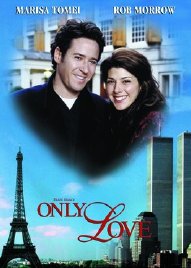 ★由《乳房与月亮》（La teta i la lluna）的玛蒂·达梅（Mathilda May）饰演小说女主角西尔维娅•里纳而迪（Silvia Rinaldi）由《数字追凶》（Numb3rs）的罗布·莫罗（Rob Morrow）饰演男主角马修·海勒（Matthew Heller）中文书名：《天才的代价》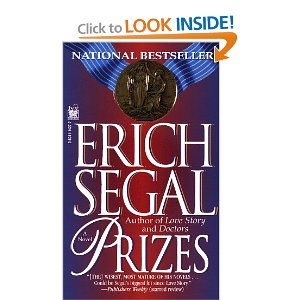 英文书名：PRIZES作    者：Erich Segal出 版 社：Ivy Books代理公司：ANA London/ANA/Jackie Huang页    数：512页出版时间：1996年5月代理地区：中国大陆、台湾类    型：小说 忠诚与背叛失望与失去丑闻与秘密在那些掌握着生死大权的科学家的生命中不断上演……内容简介：亚当·库珀史密斯(Adam Coopersmith)是一名产科和免疫方面的专家，和他的导师马克思·鲁道夫（Max Rudolph）一起帮助一名叫托马斯·哈特尼尔（Thomas Hartnell）的人挽救他的生命。而这名叫托马斯的人来头并不小，他可是华盛顿地区的老大，虽说他只是美国总统的顾问，但是他手上拥有的权力并不比总统来得少。亚当的导师为了治好哈特尼尔的病，把美国食品和药物管理局尚未通过、但是在实验室里已经研究成功的药物拿去给哈特尼尔服用。一来而去之下，亚当和鲁道夫的女儿，那个在华盛顿任首席检察官助理的安东尼亚（Antonia）相恋了。随后，鲁道夫便离开了人世，这对亚当来说是个很不小的打击。亚当和安东尼亚结婚之后，生了一个女儿叫海瑟（Heather）。但是，没过多久，亚当和海瑟便发现安东尼亚一心只顾事业，完全把家庭和责任置于工作之下。就这样，亚当和安东尼亚之间的关系渐渐有了裂痕。后来，亚当爱上了一个叫安雅·阿维洛夫(Anya Avilov)的女人。安雅因为生不出孩子而被自己的丈夫嫌弃。此后，亚当和安东尼亚离了婚，和安雅结婚。不幸的是，亚当发现自己患上了老年性痴呆症，可是他接受不了这个事实，便选择了自杀。也就是在亚当自杀的几日后，他被授予了诺贝尔奖。莎迪·瑞文（Sandy Raven）是好莱坞出品人悉尼·瑞文（Sidney Raven）的儿子。自小，莎迪就十分自卑，因此长大之后，他很难与其他人交流。之后，他进入麻省理工大学（Massachusetts Institute of Technology）学习遗传学。当他的初恋女友罗谢尔·陶布曼(Rochelle Taubman)得知莎迪的父亲就是那个好莱坞大名鼎鼎的制片人时，便想尽一切方法讨好莎迪。就当罗谢尔在好莱坞站稳脚跟之后，便断绝了和莎迪的一切联系。之后，莎迪爱上了自己实验室导师格雷格里·摩根斯坦（Gregory Morgenstern）的女儿朱蒂·摩根斯坦（Judy Morgenstern）。之后，格雷格里又再一次欺骗了莎迪，独自拿他们的研究去申请了诺贝尔奖，完全忽视莎迪对这个项目的贡献。这个事件直接导致了莎迪和朱蒂的婚姻破裂。之后，莎迪爱上了一个叫琪密科（Kimiko）的日本女人，还成为了在遗传学的一名专家。伊莎贝尔·达·科斯塔(Isabel Da Costa)是雷蒙德·达·科斯塔(Raymond Da Costa)之女，拥有超过常人的智商。很早之前，雷蒙德就发现了女儿是个异常聪明的人，因此就牢牢地控制着女儿的生活，希望将来女儿能够诺贝尔物理学奖，以还了自己在学术上毫无成就的愿。为此，他和自己的妻子穆列尔（Muriel）大吵了好几架，最终导致了他们的离婚。可怜的伊莎贝尔被父亲隔绝了所有的娱乐活动，最终，凭借着自己超人的理解力，在自己十八岁的时候，便成为了伯克利（Berkeley）研究院中的一员。之后，伊莎贝尔与他的导师卡尔·普雷特（Karl Pracht）的儿子杰瑞·普雷特（Jerry Pracht）陷入爱河，虽然遭到了伊莎贝尔父亲的极力反对。其实，杰瑞也是一个天才，但是他十分不喜欢那些学术的东西，转而去追求自己喜欢的运动，现在成为了一个顶级的网球选手。雷蒙德虽然一直不同意这段恋情，但是伊莎贝尔总是能找到方法和杰瑞保持联系。而后，雷蒙德发现自己的举动在这两个年轻人的结合之前显得多么地苍白无力，也只好默认了他们的关系。最终，伊莎贝尔获得了诺贝尔物理奖，并和杰瑞生活在了一起……媒体评价：“西格尔在自己的作品中把自己完全地展现了出来。这是一个关于做出杰出贡献的一些天才科学家的故事。”----《出版者周刊》（Publishers Weekly）“西格尔在描写书中那些主角从年幼时期到成年时期发生的一些事件的时候，文笔简单，十分客观。然而，在涉及关于一些科学研究、一些科学发现如统一场论（Unified Field Theory）和一些基因工程的时候，西格尔把一切都解释得十分清楚。”----《图书馆期刊》（Library Journal）“出人意外地有趣……这个英雄式的三人组在生活中面对了很多问题。这本小说有望赢得诺贝尔文学奖。” ----《科克斯评论》（Kirkus Reviews）“引人入胜……小说记录了三位很具有先进思想的科学家的生平。他们中每一个都在努力地让这个世界变得更好，同时，一边在对抗着自己心中的恶魔。”----《西海岸评论》（West Coast Review）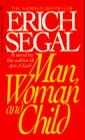 中文书名：《男人，女人和孩子》英文书名：MAN, WOMAN AND CHILD作    者：Erich Segal出 版 社：Haper & Row代理公司：ANA London/ANA/Jackie Huang页    数：244页出版时间：1993年3月代理地区：中国大陆、台湾审读资料：样书 类    型：小说婚姻美满且家庭幸福，突然之间 ,因为法国来的一通电话，惹出了满城风雨十年前的一次外遇 ,竟留下了一个小男孩当证据 ,他该如何是好呢 ？内容简介：贝克·威思（Beckwith）一家过着美满幸福的生活。他们的两个女儿生气勃勃令人喜爱。婚后十八年来贝克·威思夫妇一直和谐相处，彼此信任，相亲相爱，亲密无间。朋友们无不为贝克·威思夫妇之间忠贞的爱情感到由衷的高兴和羡慕。一天，大洋彼岸突如其来的长途电话震撼了贝克威思家庭中的每一个成员。幸福美满的家庭中掀起了轩然大波，濒临崩溃。十多年前罗伯特·贝克威思（Robert Beckwith）去法国出席学术会议，一次极偶然的机会他与激进的法国女医妮可（Nicole）相遇，一见钟情。但此后他们断绝了联系。罗伯特一直对爱妻隐瞒着这一段私情。现在，妮可医生在一次车祸中不幸丧生，她与罗伯特的私生子让·克洛德（Jean Claude）成了无人抚养的孤儿。他们的一位老朋友不得不与罗伯特取得联系，并安排让·克洛德——罗伯特毫无知晓的儿子——来美国在罗伯特家暂住。罗伯特同意了这个请求，但是却隐瞒了克洛德真正的身份。那个夏天，罗伯特的妻子希拉（Sheila）在采访一个作家的时候，竟然动了和他搞婚外情的年头。与此同时，他们的女儿杰西卡（Jessica）和宝拉（Paula）通过自己父亲儿子戴维·阿克曼（Davey Ackerman）的口得知了克洛德真正的身份。但是他们却没有把这一发现告诉自己的父母。当贝克·威思夫妇带着克洛德赶往搭乘飞往法国的飞机的时候，克洛德突然生病了，他们只好将他送入医院。在手术之后，贝克·威思夫妇经常在克洛德的病床边照顾他，让他感到了家庭的温软，这使他的病情也很快的好了。最终，克洛德飞往了法国，并打算每个假期都抽出时间来看他们……媒体评价：“一个男人也必须对自己的私生子负责任，包括他的家人，朋友，和小男孩自己。”----客座学者，纳塔莉亚（Natalia）“这本小说是一颗宝石……近于完美……”----《克利夫兰诚实商人报》（The Cleveland Plain Dealer）“让人难以忘怀。” ----《匹兹堡出版》(The Pittsburgh Press）★相关电影资讯：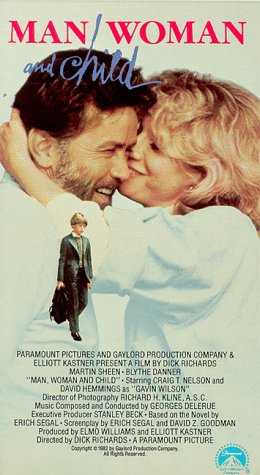 ★改编电影《巴黎来的私生子》由导演过《再见，吾爱》（Farewell, My Lovely）的导演迪克·理查斯（Dick Richards）★由出演过惊悚片《边城小镇》（Bordertown）的马丁·辛（Martin Sheen）与艾美奖影后布莱思·丹纳（Blythe Danner）联袂出演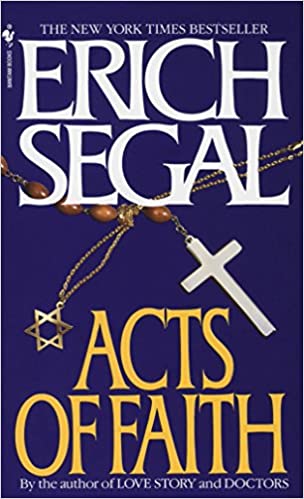 中文书名：《信仰行为》英文书名：ACTS OF FAITH作    者：Erich Segal出 版 社：Bantam 代理公司：ANA London/ANA/Jackie Huang页    数：529页出版时间：1992年3月代理地区：中国大陆、台湾审读资料：电子稿类    型：小说内容简介：    他们是来自两个不同的世界，却同样天真无辜的人，他们在儿时就结识了。从那一刻开始，他们的命运就注定要永远地纠缠在一起。提摩西（Timothy）在出生时就被抛弃了，他在一座天主教教堂里找到了自己的家，还有一份闪耀的事业。但是他所许下的誓言，并不能让他免受那份点燃灵魂的激情的伤害。丹尼尔（Daniel）是一位伟大的拉比的儿子，他博学多才，注定要追随父亲的脚步。也注定要伤了他父亲的心。黛博拉（Deborah）从小就照着最完美的拉比妻子的范例来培养：温顺贤惠、尽职尽责。但是爱情使她叛逆，也把她带进了一个家族的族长完全不敢想象的世界。    这个故事跨越了二十五年，从布鲁克林艰苦的街区，到超现代的巴西利亚，再到以色列集体农场，它散发着罗马和耶路撒冷两座圣城的神圣光辉，是埃里奇•西格尔迄今为止最具挑衅性、最雄心勃勃的作品，它讲述了三个非凡生命的故事……和一段被禁止的爱情。中文书名：《医生们》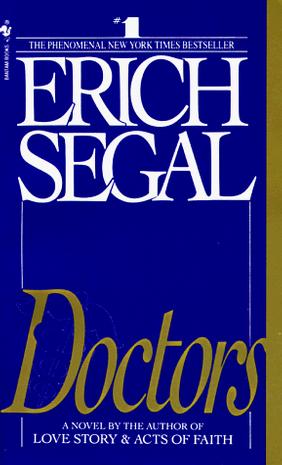 英文书名：DOCTORS作    者：Erich Segal出 版 社：Bantam 代理公司：ANA London/ANA/Jackie Huang页    数：688页出版时间：1989年7月代理地区：中国大陆、台湾审读资料：样书 类    型：小说内容简介：巴尼·利文斯顿（Barney Livingston）和劳拉·卡斯特拉诺（Laura Castellano）从小就认识，经常玩在一起，并都希望将来能成为医生。数年之后，他们的愿望成真，都进了哈佛大学医学院。医学院里要处理的事情很多，他们不仅要解决堆积如山的作业，面对一个同学的自杀事件以及给几只麻醉的狗进行活体解剖。毕业之后，巴尼成了一名精神科医师，在曼哈顿的贝尔维尤医院（Bellevue Hospital）工作。工作过程中，他目击了很多精神上有疾病的病人生活得十分煎熬，当中还有一位巴尼认识的篮球教练，他因为诊断失误也送进了这家医院。而成为儿科医师的劳拉，经常不同意他的上级在处理一些事情时候的方法。除了这两位主角之外，还有一个黑人外科医师贝内特·兰德曼（Bennett Landsmann），在医疗体系中遇到了一些关于种族问题的事件。还有另一个叫塞斯·拉扎勒斯（Seth Lazarus）的医师，因为让一位病人安乐死而吃了官司。在这个故事中，埃里奇·西格尔深入了那些医学学生和医师的生活。查尔斯·黎巴伦（Charles LeBaron）的《温柔的复仇》（Gentle Vengeance），肯尼斯·克莱恩（Kenneth Klein）的《更好》（Getting Better）和梅尔文·柯纳（Melvin Konner）的《成为医师》（Becoming a Doctor）都给了作者很大的灵感。除此之外，西格尔还从威廉姆·诺论（William Nolen）的《成为外科医师》（The Making of a Surgeon），戴维·威斯科特（David Viscott）的《成为心理医生》（The Making of a Psychiatrist），詹姆士·蕾切尔斯（James Rachels）的《死亡：安乐死与道德》（The End of Life: Euthanasia and Morality）和利昂·施瓦岑贝格（Leon Schwartzenberg）的《安魂曲》（Requiem pour la Vie）中选取了不少事件。媒体评价：“这是一个佳作……这是关于医生和他们恐惧的一部感人至深、引人入胜的小说。书中介绍了他们如何面对恐惧，如何被恐惧打到。” ----《合众国际社》（UPI）“这是目前西格尔写得最棒的作品。”----《纽约邮报》（New York Post）“伴随着作者一贯的文笔，西格尔创作了一部可读性极强的小说，设计了当前医生们遇到的最深刻、最急迫的时间。”  ----《出版者周刊》（Publishers Weekly）“这是我一直最喜欢的图书之一……如果你喜欢《急症室》（Emergency Room），你一定会爱上这本书的！书中涉及了很多医学知识，很多医院才有的一些场景。”----客座学者，朱莉（Julie）中文书名：《级友》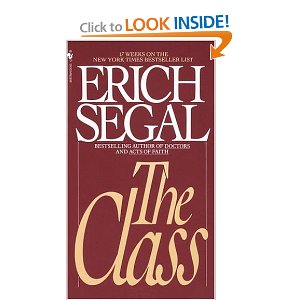 英文书名：THE CLASS作    者：Erich Segal出 版 社：Bantam代理公司：ANA London/ANA/Jackie Huang页    数：560页出版时间：1986年1月代理地区：中国大陆、台湾审读资料：样书 类    型：小说内容简介：1958年，五位哈佛大学的生命从此交织在一起……安德鲁·艾略特（Andrew Eliot）来自一个历史悠久、名气很大的家族，是这个家族的继承人。安德鲁选择读哈佛大学，也是因为自己家族中的人都是那里的校友。出身于一个那样打的家族，安德鲁从小就被寄予厚望，从而造成了他信心缺失的性格。不过，在生活中，安德鲁倒是没有任何的架子，对班级中的同学都十分友善。为了体验一种不受特权庇佑下的生活和完成自己的兵役，安德鲁以普通水手的身份去了海军部队。在服完兵役之后，安德鲁和他爸爸同事的女儿结了婚，之后便开始在投资银行工作。不幸的是，安德鲁的妻子总是红杏出墙、酗酒，并要求和安德鲁离婚。更离谱的是，她还把他们的孩子送到寄宿学校，不让安德鲁看到自己的小孩。之后，鉴于自己在美国独立战争中自己对家庭历史的兴趣，安德鲁参与组织了在华尔街反战的抗议。杰森·吉尔伯特（Jason Gilbert）是他们家中的骄傲。但是，唯一困扰他的就是他的犹太身份，虽然他的父母早没有任何犹太人的习性，并且早就改变了自己的宗教信仰。但是，杰森还是感觉到自己处处都在受到歧视：被耶鲁大学拒绝；被拒绝加入哈佛大学的俱乐部。当一个很受欢迎的黑人运动员被拒绝进入“速成布丁俱乐部”，当自己在服兵役的时候，无心间把操练员邀请到一个种族隔离的饭店而被打的时候，他感到种族歧视的现象到处存在。此后，杰森的未婚妻在一次去以色列（Israel）照顾那里的一个小孩的时候，被人杀死了。这个事件让杰森定了移民以色列的决定，并开始寻找并探索那个自己已丢失多年、却无时不刻被提起的犹太身份。西欧多尔·兰布洛斯（Theodore Lambros）出身于一个希腊工薪阶层。在从剑桥拉丁语学校（Cambridge Latin School）毕业之后，申请准入哈佛大学。但是，西欧多尔没有申请到奖学金，因此没有充足的资金住在学校，还必须外出打工来负担自己的开支。在学校学习的日子里，西欧多尔觉得自己没有真正地和整个班级融合在一起。不过最后，他还是完成了自己的雄心壮志，成为了哈佛大学古典文学的教授。丹尼尔·罗斯（Daniel Rossi）是一位有才的钢琴师。他的哥哥死于一场战争，因此他的爸爸对他寄予了厚望。丹尼尔因为哈佛大学的校长蒲西（Pusey）拒绝参加麦卡斯（McCarthy）的听证会而十分欣赏他而选择去哈佛大学深造。但是他的决定却遭到了自己父亲的反对。最后，丹尼尔还是赢得了父亲的肯定，成为了有名的钢琴师，百老汇歌剧的作曲家，掌管两个乐队。可是，丹尼尔却发现这样的生活对他来说是毫无意义的。为了寻找乐子，他渐渐与自己的妻子疏远，在外头寻欢作乐，还不时地嗑药。最终，这些药耗损了他身体的机能，让他失去了自己的音乐事业。  乔治·凯勒（George Keller）是以匈牙利逃难者的身份进入美国，来到哈佛大学的。但是，乔治用了最短的时间融入这个社会中，并只用了七个月的时间就能说得一口流利的英文。但是，乔治还是对被自己抛弃的未婚妻，一个学医的女生念念不忘，于是又回到了匈牙利。就凭着他的决心和执着，乔治最后成了亨利·艾尔弗雷德·基辛格 (Henry Alfred Kissinger)的保护人。可是，他的个性十分冷漠，不会处理情感上的问题，这致使他与自己的妻子缺乏交流，最终导致了他们失败的婚姻。在一次班级聚会的时候，乔治被问及了一些他的对越政策对人民造成的危害之后，他选择了自杀。并要求自己的律师安德鲁·艾略特（Andrew Eliot）把他的资金都送回到位于匈牙利的家乡……媒体评价：“这本小说是埃里奇·西格尔写得最棒的小说。”  ----《匹兹堡出版》(The Pittsburgh Press）“一级的娱乐。” ----《时尚》（Cosmopolitan）“这是一本引人入胜、让人放不下手的小说。” ----《出版者周刊》（Publisher's Weekly）“一部场面恢弘的小说。”----《美国费城问询者报》（Philadelphia Inquirer）谢谢您的阅读！请将回馈信息发至：黄家坤（Jackie Huang）安德鲁﹒纳伯格联合国际有限公司北京代表处
北京市海淀区中关村大街甲59号中国人民大学文化大厦1705室, 邮编：100872
电话：010-82504106传真：010-82504200
Email: JHuang@nurnberg.com.cn网址：www.nurnberg.com.cn微博：http://weibo.com/nurnberg豆瓣小站：http://site.douban.com/110577/微信订阅号：ANABJ2002